Комплект заданий по дисциплине МАТЕМАТИКАГруппа  КС-22/3кПреподаватель: Мелюхина Людмила ВасильевнаДАТА ПРОВЕДЕНИЯ ЗАНЯТИЯ: 17.09.2022Тема: Алгебраические преобразованияКоличество часов на выполнение задания: 2 учебных часаСрок выполнения до 17.09.2022Задание:Составить конспект занятия по плану:Определение квадратного уравнения.Алгоритм решения квадратного уравнения.Решить уравнения.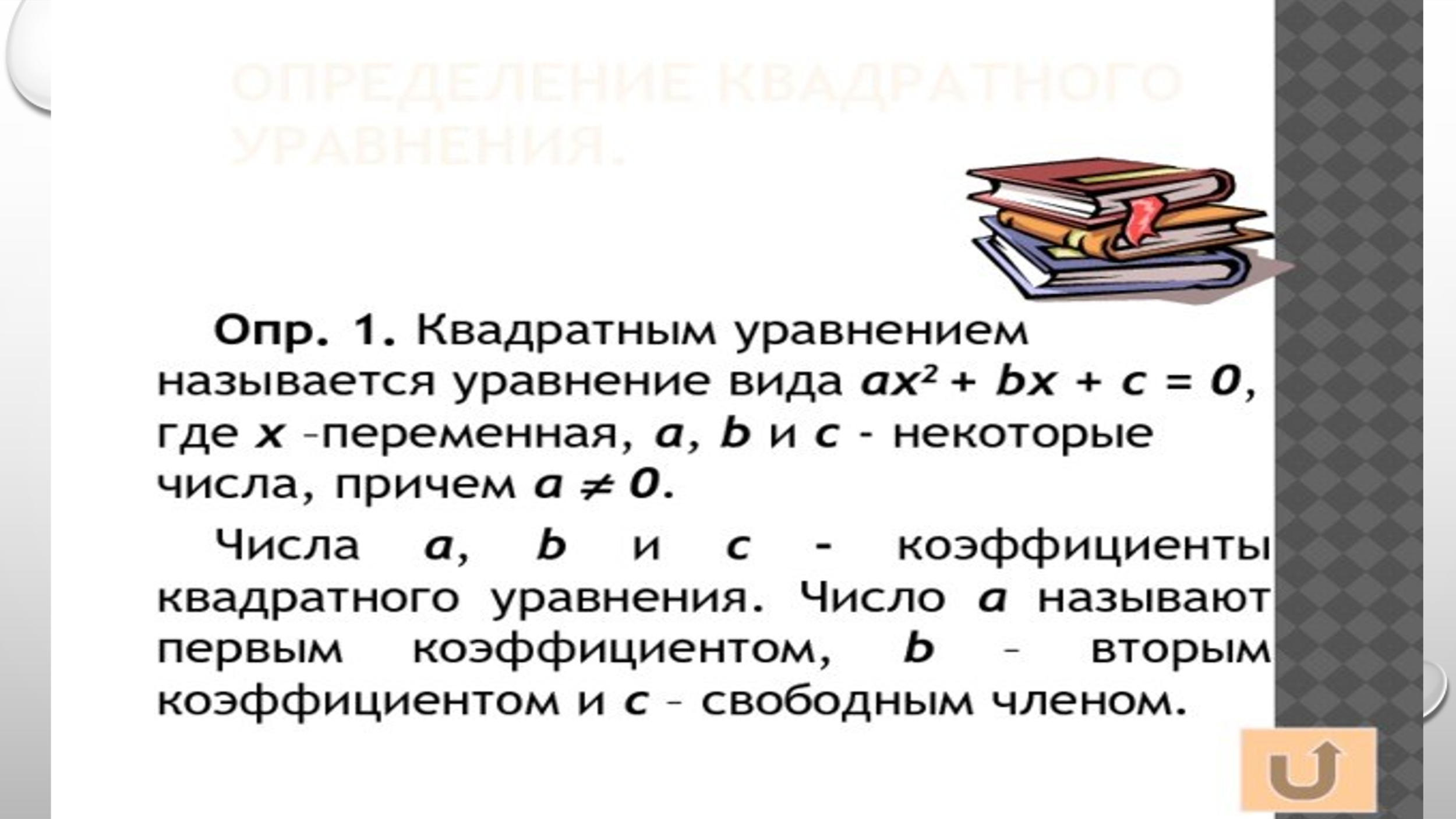 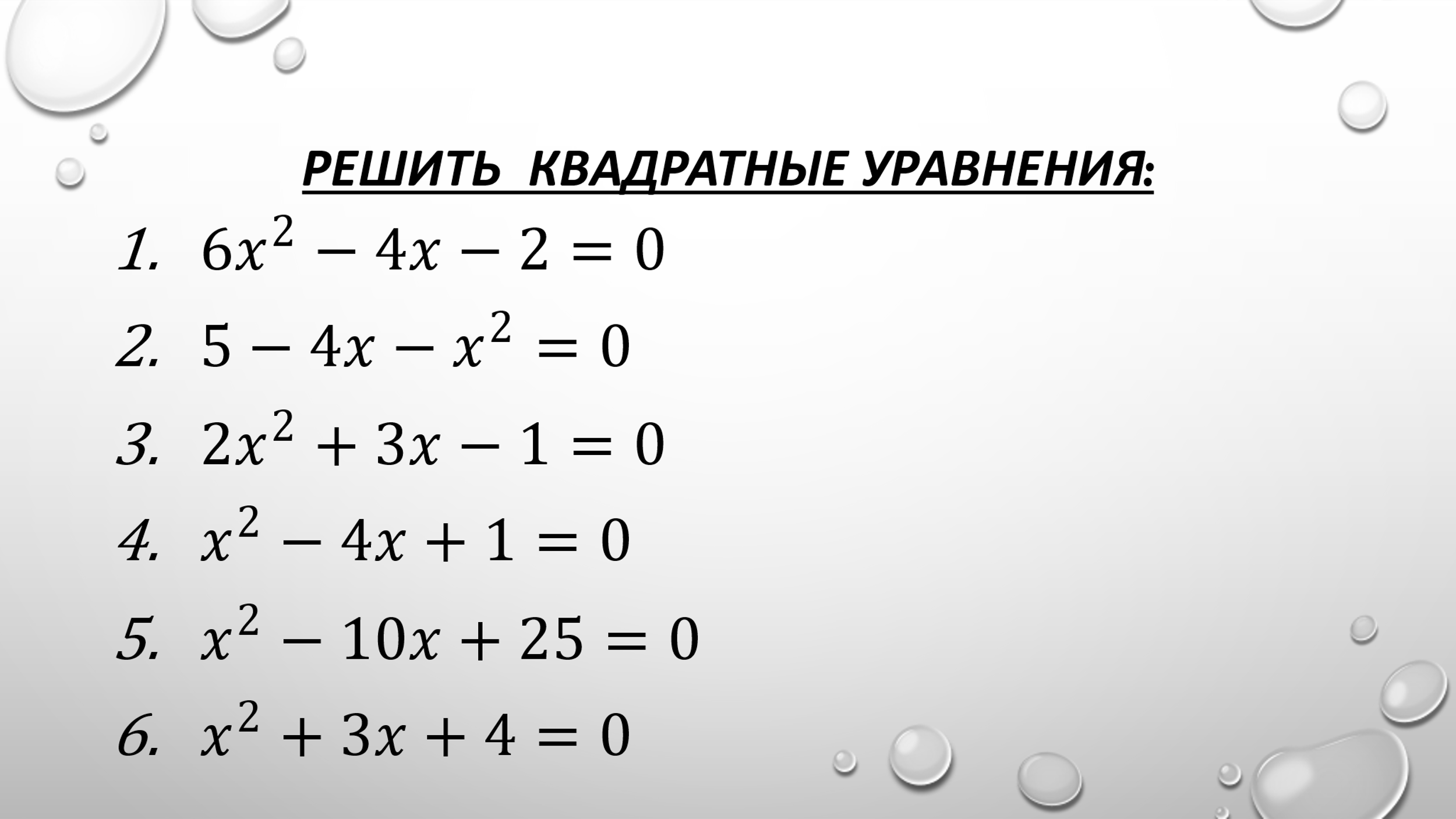 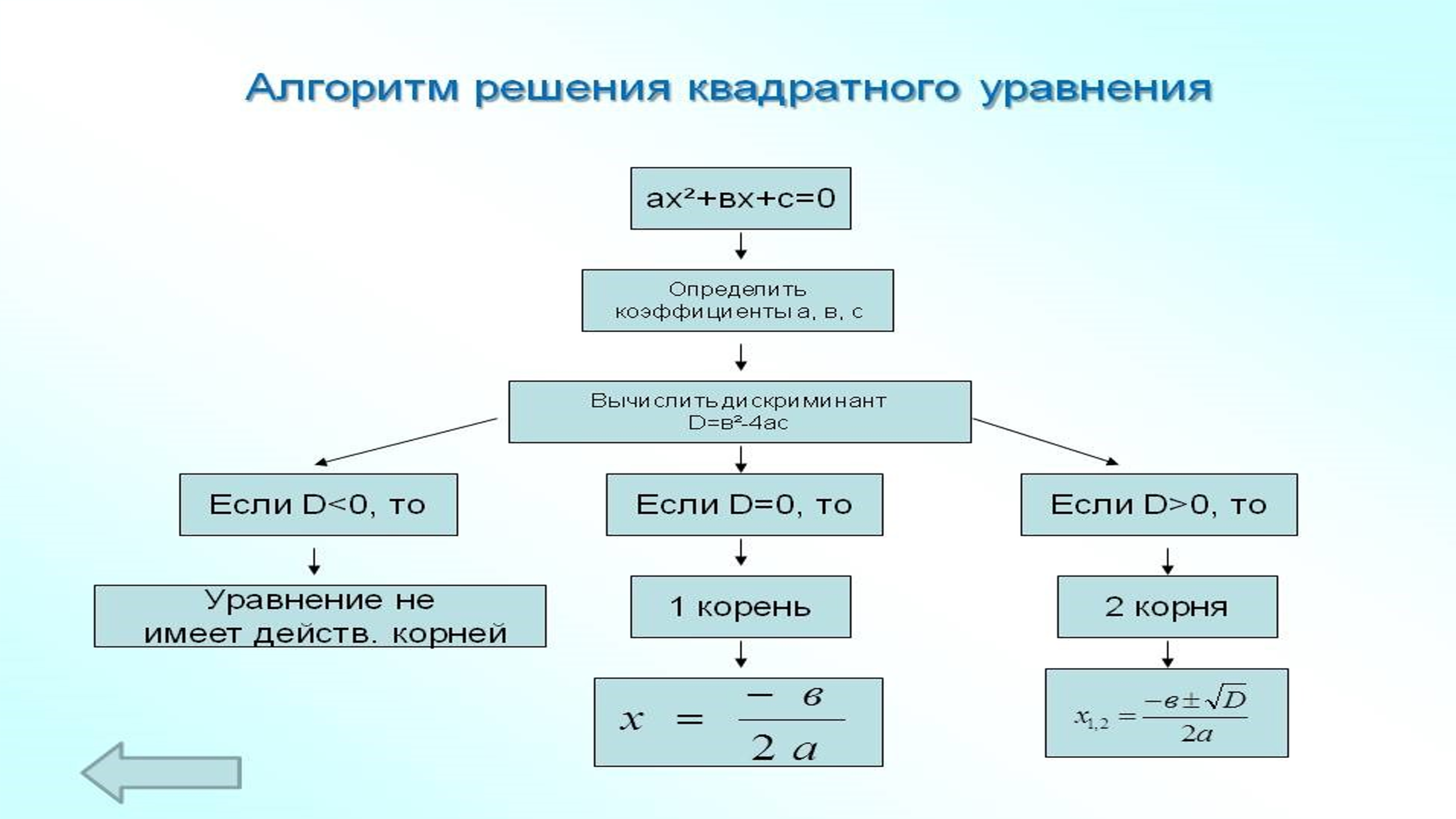 